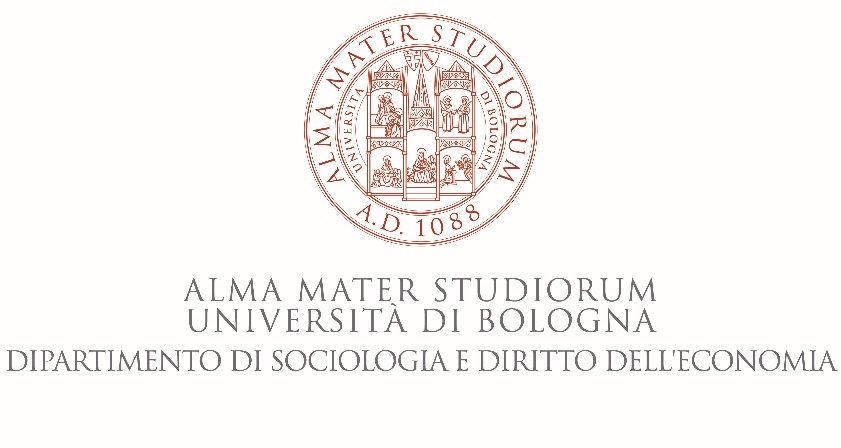 Fintech e Big data: rischi e opportunità per l’inclusione finanziaria e la tutela del consumatore Ne discutono: Prof. Federico Ferretti                           Dott.ssa Beatrice Bertarini  Mercoledì 30 maggio 2018 - ore 9.15Aula 8 – TH    Viale Corridoni, 20 - ForlìL’iniziativa si svolge con il patrocinio del Campus di Forlì